Monday 3 February 2020 (0930 – 1230 hours and 1430 – 1730 hours)Room H, ITU Headquarters, Geneva	Majed AL-MAZYED	ChairmanAnnex: 1ANNEXPANEL DISCUSSION  
Date and time: Monday, 3 February 2020, from 9.30 to 11.00

Venue: Room H, ITU Headquarters, Geneva, SwitzerlandFormat: Interactive panel discussion, followed by Q&A
------------------Speakers:Mr. Silulami Julius Doyi, Minister Counsellor: South African Mission to the UN Office and other International Organisations, GenevaMs. Anna Lerner Nesbitt, Program Manager, Global Impact Partnerships, FacebookDr Jovan Kurbalija, Founding Director of DiploFoundation and the Head of the Geneva Internet PlatformMs. Mengyi Wang, PhD candidate, Graduate Institute of Geneva
Moderator:Ms. Maricela Munoz, Minister Counsellor, Permanent Mission of Costa Rica to the United Nations, GenevaPhysical open consultation of the Council Working Group on international Internet-related public policy issues 
Geneva, 3 February 2020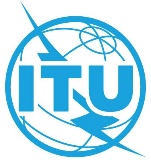 Revision 1 to Document OPCWGINT7/1-E16 December 2019English onlyDRAFT AGENDADRAFT AGENDAPHYSICAL OPEN CONSULTATION OF THE COUNCIL WORKING GROUP ON INTERNATIONAL INTERNET-RELATED PUBLIC POLICY ISSUESPHYSICAL OPEN CONSULTATION OF THE COUNCIL WORKING GROUP ON INTERNATIONAL INTERNET-RELATED PUBLIC POLICY ISSUESItem1Introductory remarks2Adoption of the Agenda OPCWGINT7/1 (Rev. 1)3Panel Discussion (See Annex)4Discussion of responses from all stakeholders to the Online Open ConsultationsOCPWGINT7/25Presentation of Summary of the Online and Physical Open Consultations6Topic for next open consultation